Zapjevajmo zajedno o obitelji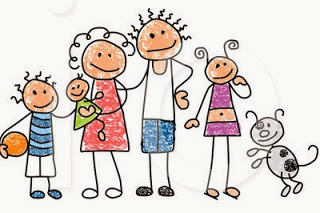 Pjesme o obitelji:    Zahvalimo za svoju obitelj pjesmom MOJOJ OBITELJI     https://www.youtube.com/watch?v=J4JpFtZx8OwDobro poznata pjesma za najmanje OBITELJ PRSTIĆhttps://www.youtube.com/watch?v=HybEgDv91esPjesma : KAD TE ZAGRLIMhttps://www.youtube.com/watch?v=2JfKkE31RQw